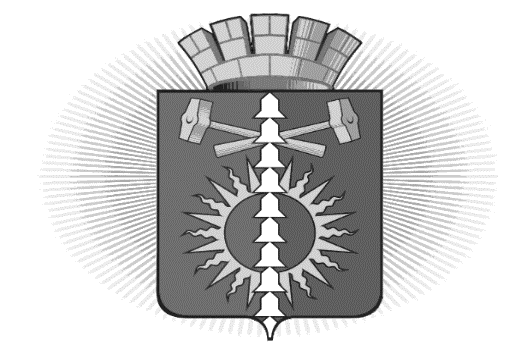 
АДМИНИСТРАЦИЯ ГОРОДСКОГО ОКРУГА ВЕРХНИЙ ТАГИЛ П О С Т А Н О В Л Е Н И Еот «30» января 2019 года № 69город Верхний ТагилО внесении изменений в Порядок расходования средств, поступившихиз федерального бюджета бюджету городского округа Верхний Тагил в форме субвенций на осуществление государственного полномочия по составлению, ежегодному изменению и дополнению списков и запасных списков кандидатов в присяжные заседатели федеральных судов общей юрисдикции по муниципальным образованиям, расположенным на территории Свердловской области, утвержденный постановлением администрации городского округа Верхний Тагил от 03.04.2018 № 231В соответствии с постановлением администрации городского округа Верхний Тагил от 27.12.2018 № 906 (ред. от 22.01.2019) «Об утверждении Муниципальной программы «Совершенствование муниципального управления на территории городского округа Верхний Тагил на 2019-2024 годы», руководствуясь Уставом городского округа Верхний ТагилПОСТАНОВЛЯЮ:1. Внести в Порядок расходования средств, поступивших из федерального бюджета бюджету городского округа Верхний Тагил в форме субвенций на осуществление государственного полномочия по составлению, ежегодному изменению и дополнению списков и запасных списков кандидатов в присяжные заседатели федеральных судов общей юрисдикции по муниципальным образованиям, расположенным на территории Свердловской области, утвержденный постановлением администрации городского округа Верхний Тагил от 03.04.2018 № 231 (далее – Порядок), следующие изменения:1.1. пункт 4 Порядка изложить в новой редакции:«4. Субвенции, поступившие в бюджет городского округа Верхний Тагил из федерального бюджета на осуществление государственного полномочия по составлению, ежегодному изменению и дополнению списков и запасных списков кандидатов в присяжные заседатели федеральных судов общей юрисдикции по муниципальным образованиям, расположенным на территории Свердловской области, подлежат зачислению в доходы бюджета городского округа и расходованию в соответствии с подпрограммой «Обеспечение реализации муниципальной программы «Совершенствование муниципального управления на территории городского округа Верхний Тагил» муниципальной программы «Совершенствование муниципального управления на территории городского округа Верхний Тагил на 2019-2024 годы» по разделу 0100 «Общегосударственные вопросы», подразделу 0105 «Судебная система», целевой статье 12 2 04 51200 «Мероприятия, направленные на осуществление государственного полномочия по составлению списков кандидатов в присяжные заседатели федеральных судов общей юрисдикции», виду расходов 244 «Прочая закупка товаров, работ и услуг».2. Настоящее Постановление разместить на официальном сайте городского округа Верхний Тагил.3. Контроль за исполнением настоящего Постановления возложить на заместителя главы администрации по экономическим вопросам Поджарову Н.Е. Глава городского округа Верхний Тагил             подпись                 В.Г. Кириченко